Terülj, terülj, asztalkám...!Digitális pedagógiai módszertannal
támogatott projektterv (14 × 45 perc)3–4. évfolyam számáraSzerző:Kerékgyártóné Filló MónikaMódszertani lektor:Dr. Főző Attila LászlóNyelvi lektor:Földeáki Andreaprojekttervértékelési tervA PROJEKT MENETEMELLÉKLETEK1. TKM-táblázat2. Mese a falánk tyúkocskáról3. „Mit ettem a héten?” c. táblázat4. „Pizzás méhecske” – pálya és feladatlap5. „Süssünk...” – Bee-Bot pálya6. Növényi eredetű alapanyagok – ismeretterjesztő szöveg7. A digitális szabadítószoba feladatai8. Ellenőrző lista a videó készítéshez, áttekintő táblázat a plakát készítéshez9. Önértékelés, társértékelés a nap végén10 A „Terülj, terülj asztalkám...!” projekt órarendje1. TKM-táblázatTerülj, terülj, asztalkám...! projekt	 				2. A mese szövege		Mese a falánk tyúkocskárólÍgy szólt egyszer a tyúkocska tyúkanyóhoz:– Éhes vagyok, kérlek szépen, süssél nekem kalácsot!– Jól van, tyúkocskám, sütök neked kalácsot – mondta tyúkanyó. – Most menj szépen, és hozzál nekem fát az udvarról, hadd rakjak tüzet, anélkül nem sül meg a kalács.Ment a tyúkocska, ment az udvarra a fáért. Ahogy az udvarra ért, szembe jött vele egy nagy-nagy kandúr. A nagy-nagy kandúr azt mondta a tyúkocskának:– Miau, ham! Én most téged bekaplak, meg is eszlek!– Ne egyél meg, kérlek szépen, ne egyél meg engem! Fát viszek most tyúkanyónak, tyúkanyó majd kalácsot süt nekem, s ha nem bántasz, kapsz egy nagy darab kalácsot tőlem!A macska úgy gondolta, sokkal többet ér egy nagy darab cukros kalács, békén hagyta hát a tyúkocskát.A tyúkocska összeszedte a fát az udvaron, bevitte tyúkanyónak.– Jaj, tyúkanyó, nagy baj van! – mondta.– Mi a baj, tyúkocskám?– Az a baj, hogy az udvaron összetalálkoztam a macskával, az – ham! – be akart kapni, meg akart enni, én meg azt mondtam neki, ne kapjon be, ne egyen meg engem, inkább adok neki a kalácsomból.– Egyet se búsulj, tyúkocskám – mondta tyúkanyó. – Olyan nagy kalácsot sütök neked, hogy akár három macskát is jóllakathatsz vele!Hamarosan megsült a nagy kalács. Tyúkanyó enni hívta tyúkocskáját, s így beszélt hozzá:– Egyél, tyúkocskám, egyél jó étvággyal! De el ne felejtsd, hogy a macskának is jár ebből a kalácsból! Megígérted neki!– Tudom – mondta a tyúkocska, s azzal nekilátott enni. Ette, ette a finom cukros kalácsot, addig ette, míg az utolsó morzsát is megette. Csak akkor jutott eszébe a macska meg az, hogy kalácsot ígért neki.– Jaj, tyúkanyó – siránkozott -, mind megettem a kalácsot, egy morzsát sem hagytam belőle, jaj, most mitévő legyek?– Ó, te falánk, ó, te szószegő tyúkocska!– Ne haragudj rám, tyúkanyó – siránkozott tyúkocska. – Ne haragudj rám! A macska azóta talán már el is feledkezett a kalácsról meg rólam is! Ha nem is feledkezett el a kalácsról meg rólam, nem baj, úgyse tudja, hol lakom!Ebben a pillanatban tyúkanyó is meg tyúkocska is meglátta a macskát. Az udvaron át bársonytalpakon sétált a konyha felé.– Jaj, végem van! – csipogta rémülten a tyúkocska.Tyúkanyó meg nem csipogott semmit, hanem a szárnyánál fogva fölkapta tyúkocskát, a konyhába vitte, s vele együtt belebújt a nagy hasú agyagkorsóba.A macska csak annyit látott, hogy tyúkanyó és tyúkocska a konyhában tűnt el. Nagy mérgesen megállt a küszöbön, s így pörölt:– Hol a kalácsrészem? Ide vele, mert ha nem, mindkettőtöket bekaplak!Aztán belépett a konyhába, de nem látta sem tyúkanyót, sem tyúkocskát.– Pedig ide szaladtak be – morogta. – El nem mozdulok innen, míg meg nem kapom a kalácsot, vagy be nem kapom azt a két szökevényt! – Azzal a macska lefeküdt a küszöbre, és várt.Tyúkanyó meg tyúkocska ott lapult a nagy hasú agyagkorsóban. Tyúkocska egyszer csak suttogni kezdett:– Tyúkanyó, én úgy szeretnék prüsszenteni!– Ne prüsszents, mert meghallja a macska, s bekap mindkettőnket! – suttogta tyúkanyó.Tyúkocska kis ideig békén maradt, aztán megint csak rákezdte:– Tyúkanyó, igazán muszáj prüsszentenem! – Tyúkanyó türelmét vesztve szólt tyúkocskára:– Bánom is én, prüsszents hát, úgyis végünk lesz!Tyúkocska óriásit prüsszentett, de akkorát ám, hogy a nagy hasú agyagkorsó megingott a polcon, aztán leesett a földre, s ezer darabra tört. A küszöbön a macska ijedtében fölnyivákolt.– Jaj, dörög az ég! – kiabálta, s eszeveszetten menekült.Tyúkanyó meg tyúkocska kikászálódott a cserepek közül, s látták, hogy a macska elszaladt.– No, ez se jön többé vissza – mondta tyúkanyó.– Látod, milyen hős vagyok – mondta a falánk tyúkocska. – Látod még a macska is megrémül és menekül, ha én egyet prüsszentek!(Mese a falánk tyúkocskáról – Rövid, vidám mesék 2–4 éveseknek. Magnusz Kiadó, 2017.)3. „Mit ettem a héten?” c. táblázatMit ettem a héten?4. Pizzás pálya és feladatok(Raukó Dániel munkája)Állítsd össze a saját pizzádat! Válassz egy alapot, aztán szedd össze a feltéteket! Figyelj, maximum 5 feltétet tehetsz a pizzádra!Jelöld az utat a táblázatban a nyilak segítségével! A startról indulj!: előre 1 mezőt.      : hátra egy mezőt.          : jobbra fordul     	   : balra fordul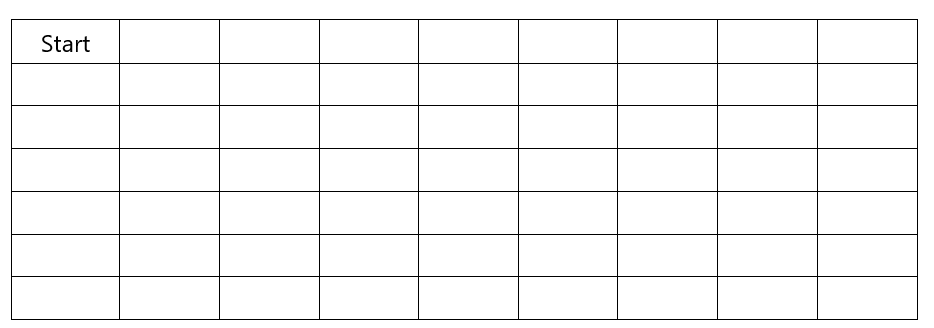 5. Süssünk...! – Bee-bot pálya és feladatok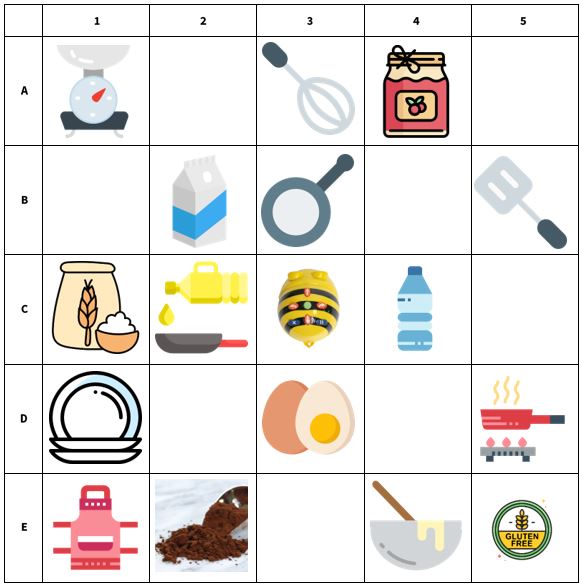 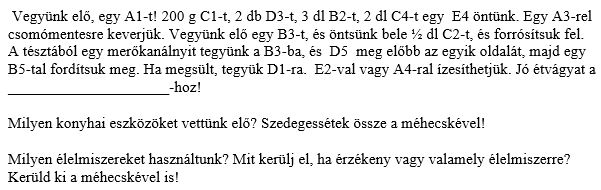 6. Növényi alapanyagok... – ismeretterjesztő szöveg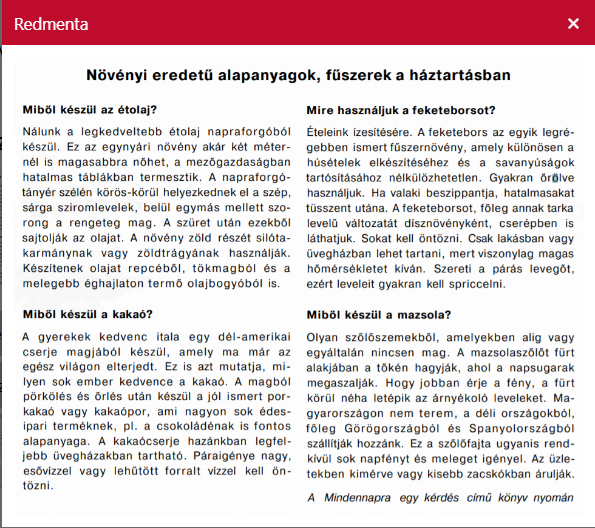 (Nyiri Istvánné Szövegértést fejlesztő gyakorlatok 4.o. Eszterházy Károly Egyetem – OFI, 2016.)7. Szabadítószoba1. ÁLLOMÁS: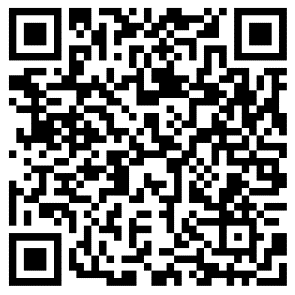 2. ÁLLOMÁS: 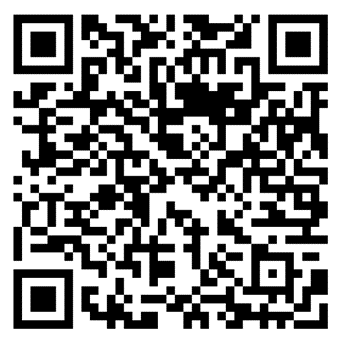 3. ÁLLOMÁS: 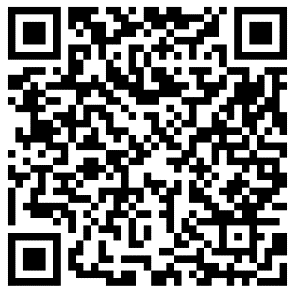 4. ÁLLOMÁS: 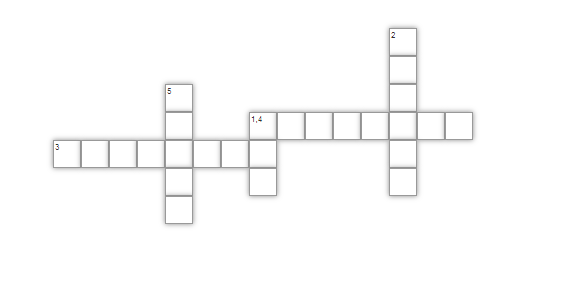 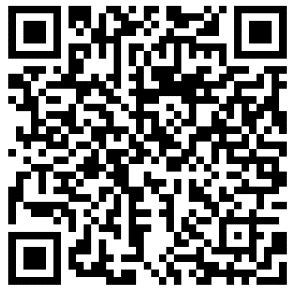 1. paszuly – A betűi ábécérendben: abb2. paraj – Zöld színű főzeléknövény, amit fokhagymával is készítenek. Gyakran tálalják főtt tojással.3. tengeri – Emberek is, disznók, tyúkok is fogyasztják. Mi főve esszük vagy pattogatva. Az állatoknak takarmányként adják. 4. pityóka – Semmi köze az italokhoz. Van egyszerűbb, és elegánsabb neve is. Főzeléket is készítenek belőle, de a gyerekek leginkább sütve szeretik.5. piszke – Savanykás ízű, sárgás színű, csíkos, bogyós gyümölcs. Másik neve köszméte. Betűi: eegrs5. ÁLLOMÁS: 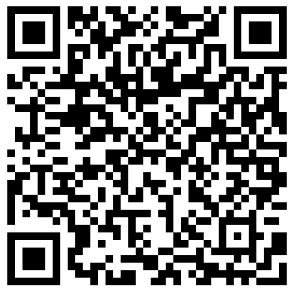 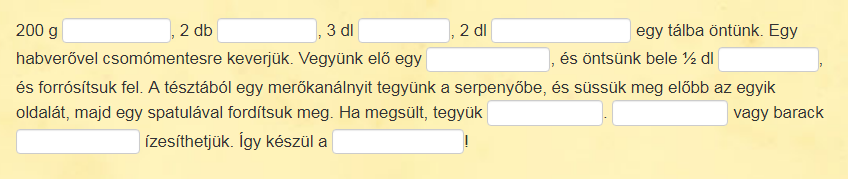 8. Ellenőrző és áttekintő listákEllenőrző lista a videó készítéséhez:minden kép le van fotózvaa képek sorrendje megfelelővan cím az első dián(ha van, akkor a megfelelő diához a megfelelő szöveg tartozik)van zene a diák alattmegfelelő ideig látható egy-egy dia			(Komaság Margit: Túl az üveghegyen c projektjéből)Áttekintő táblázat a plakát készítéséhez:						(Komaság Margit: Túl az üveghegyen c projektjéből)9. Ön- és társértékelő lapokÖnértékelés a nap végénA munka során...= mindig		= általában		= nem eléggé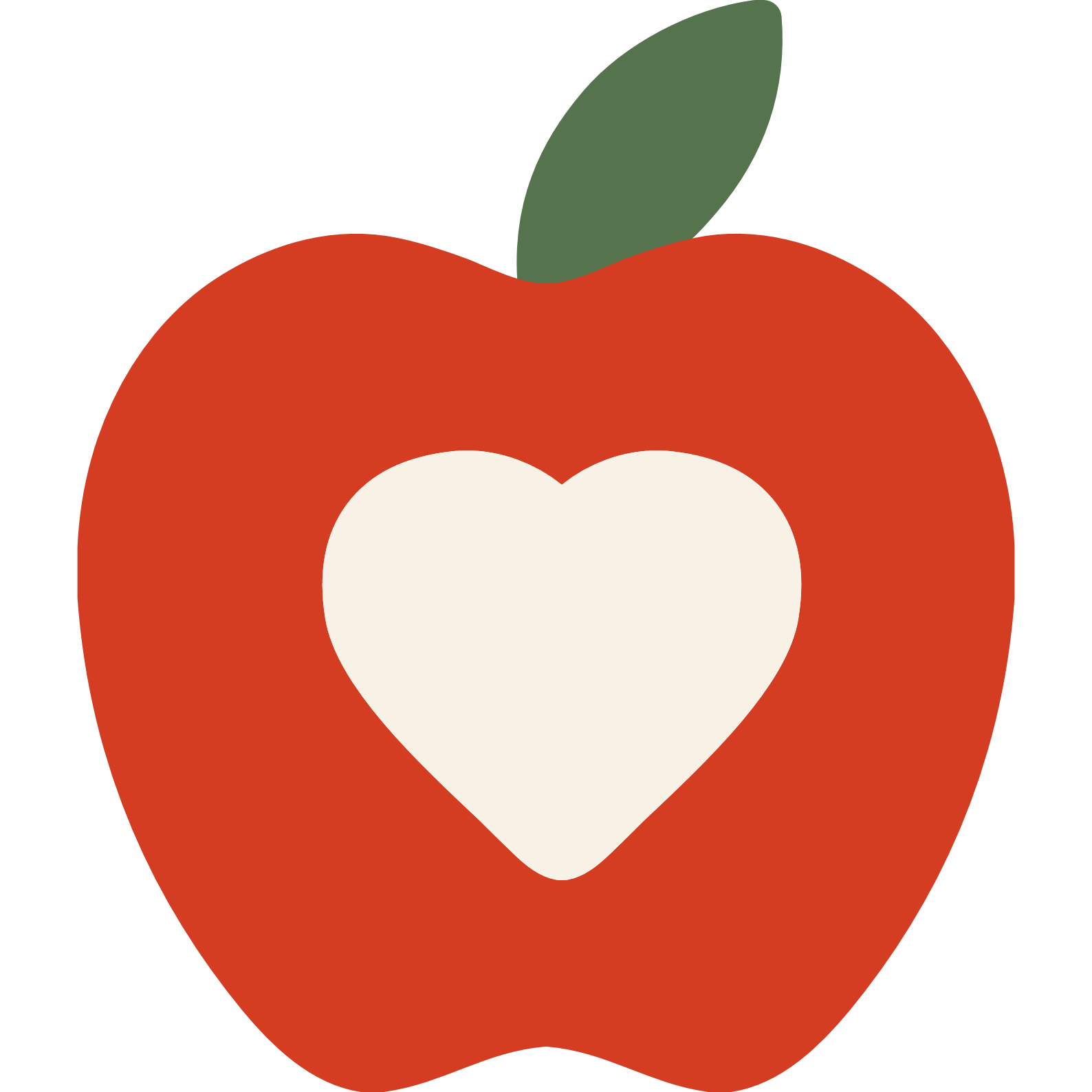 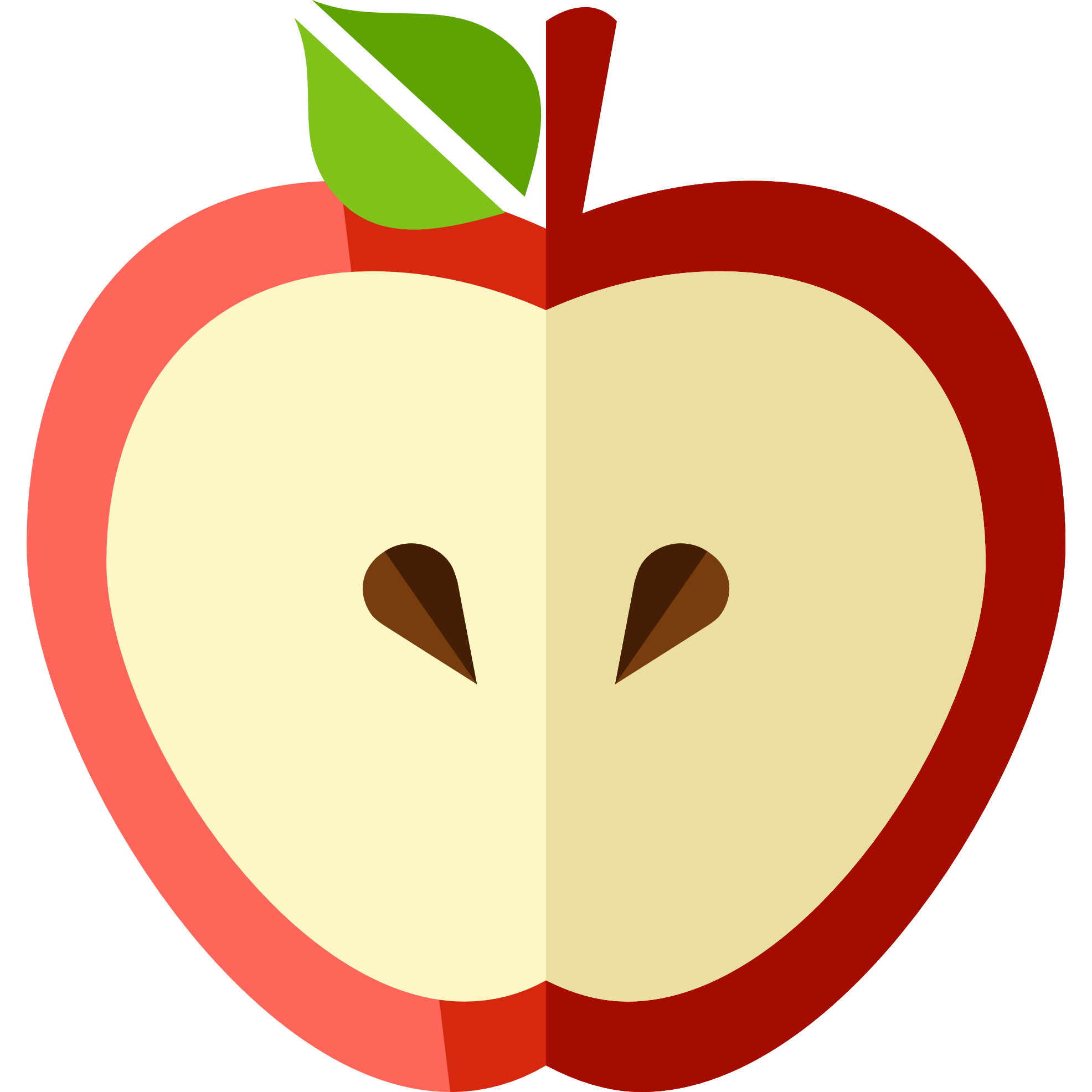 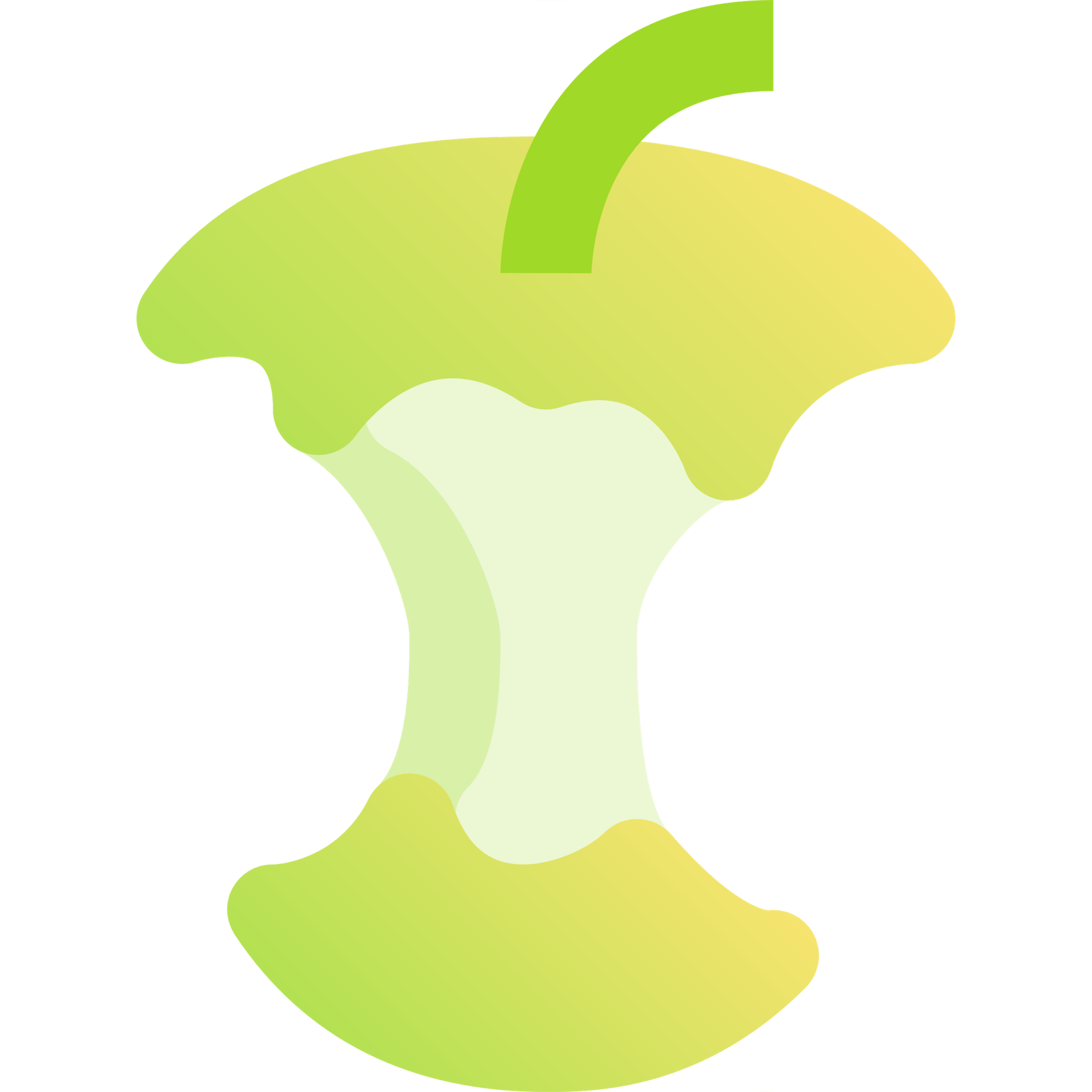 			(Komaság Margit: Túl az üveghegyen c projektjéből)Tástértékelés a nap végénA munka során...= mindig		= általában		= nem eléggé			(Komaság Margit: Túl az üveghegyen c projektjéből)10. A „Terülj, terülj asztalkám...!” projekt órarendje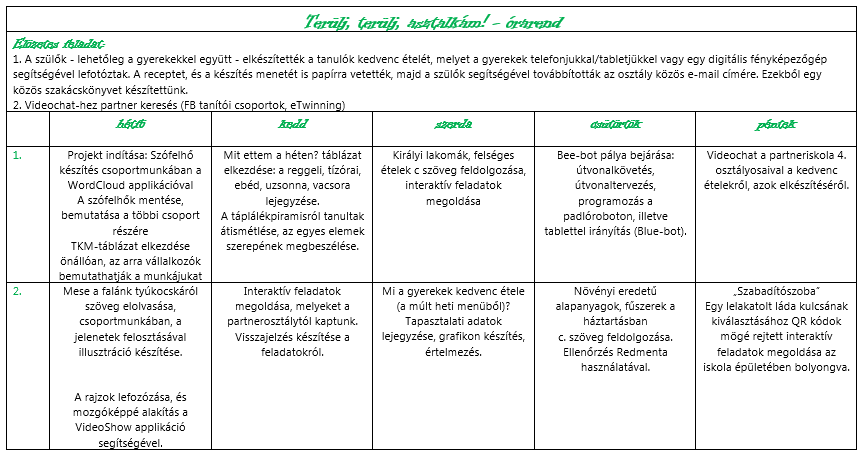 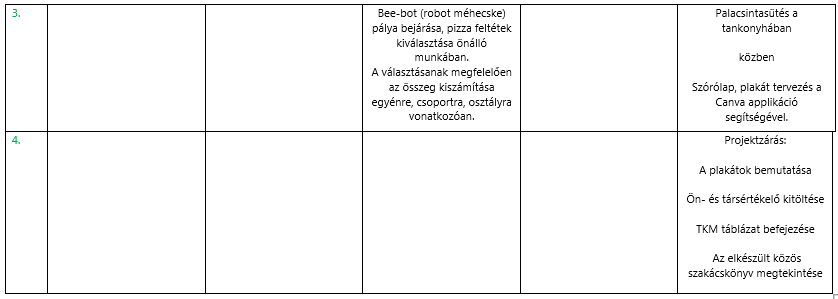 Tantárgyak köreA kerettantervek kiadásának és jóváhagyásának rendjéről szóló 51/2012. (XII. 21.) számú EMMI rendelet 1. melléklete – Kerettanterv az általános iskola 1–4. évfolyamára – alapján:informatika; környezetismeret; matematika; vizuális kultúra; technika, életvitel és gyakorlat; magyar nyelv és irodalomA projekt pedagógiai alapjaiSzükséges előismeret és készségekAz egészséges táplálkozás elemei; Tápanyagok, táplálékTartalmi követelmények(A kerettanterv alapján, a 3–4. évfolyamra vonatkozóan.)
Informatika:Adatok megfigyelése, gyűjtése, rendezése, rögzítése, ábrázolása grafikonon.Személyekhez vagy más tantárgyi tartalmakhoz kötődő adatok gyűjtése, értelmezése, rögzítése, csoportosítása. Tantárgyakhoz kapcsolódó rajzok, dokumentumok készítése, mentése segítséggel. Animációk készítése.Környezetismeret:Az egészséges életmód elemeinek ismerete.Az élelmiszerfajták csoportosítása energiatartalmuk (magas, alacsony), illetve tápanyagtartalmuk alapján.Egy hagyományos helyi étel elkészítésén keresztül a főzési folyamat lépéseinek értelmezése.Az ételek tárolásával kapcsolatos alapvető szabályok megismerése és betartása.Matematika:Tapasztalati adatok lejegyzése, táblázatba rendezése.Összefüggések, kapcsolatok a táblázat adatai között.Grafikonok adatainak leolvasása, grafikon készítése.Vizuális kultúra:Kép- és hangrögzítő eszközök használatának alapszintű megismerése. Egyszerű cselekmény megjelenítése képsorozattal (pl. rajz, digitális fotó, rövid animációs film) és hangokkal.Az online közösségekben való viselkedési szabályok, kommunikációs szokások és ezek szerepének megismerésére.Életvitel és gyakorlat:Egyszerű étel elkészítése.Az asztalterítés és tálalás szabályai. Magyar irodalom:Életkori sajátosságoknak megfelelő szépirodalmi, dokumentum típusú szövegek megismerése, ezek megértése.Gondolatok és információk értelmezése és integrálása.Globális és kereső olvasás, grafikus szervezők (ábrák, táblázatok, gondolattérkép, fürtábra) alkalmazása a hatékonyabb szövegértés érdekében.Tanulási célok/Tanulási eredményekaz egészséges életmód alapvető elemeinek alkalmazása az egészségmegőrzés és az egészséges fejlődés érdekébentanári segítséggel az életkornak megfelelő oktatási célú programok, applikációk használataaz online kommunikációban való részvétel során fontos és szükséges viselkedési szabályok elsajátítása, alkalmazásaaz életkornak megfelelő szöveg megértése néma olvasás útján, az olvasottakkal kapcsolatos vélemény értelmes megfogalmazásamegfelelő és eredményes együttműködés másokkal, felelősségvállalás a csapatban betöltött szerepkörnek megfelelőentájékozódás térben és időben, az ismeretek rendszerezéseönértékelés és önellenőrzésaz algoritmikus gondolkodás fejlődésetapasztalati adatok lejegyzése, táblázatba rendezése, a táblázat adatainak értelmezése, grafikon késztéseEgyéb célok:a digitális technológia alkalmazása, informatikai készségek bővítéseproduktivitás: bemutató prezentációk, videó készítésea különböző tantárgyak keretében megszerzett tudás kombinálásaa megszerzett információk rendszerezése és szelektálása, bemutatása a többieknekaz alkotási és szereplési vágy, a vállalkozó szellem és az önbizalom növeléseA tananyag célrendszerét kifejtő kérdésekA tananyag célrendszerét kifejtő kérdésekAlapkérdésMi szükséges az élethez?Projektszintű kérdésMilyen tápanyagok alkotják az ételeinket?Melyek a kedvenc ételeink? Hogyan készülnek kedvenc ételeink?Tartalmi kérdésekMilyen fogalmak kapcsolódnak az étkezéshez?Hogyan épül fel a táplálékpiramis, és miért úgy?Hogyan és mennyiért lakhatnánk jól egy pizzériában?Hogyan kell elkészíteni a gyerekek kedvencét, a palacsintát?Milyen növényi eredetű fűszereket ismerünk a háztartásban?A projekthez szükséges anyagok és eszközökA projekthez szükséges anyagok és eszközökTechnológia – hardverTechnológia – hardvermobiltelefonok, tabletek, digitális fényképezőgép, számítógép, internet-hozzáférés, nyomtató, projektormobiltelefonok, tabletek, digitális fényképezőgép, számítógép, internet-hozzáférés, nyomtató, projektorTechnológia – szoftverTechnológia – szoftverszövegszerkesztő, képfeldolgozó, Book Creator, LearningApps, Redmenta, Mentimeter, Skype vagy más hasonló alkalmazásapplikációk: QR-kód-olvasó, WordCloud, VideoShow, Simple Graph Maker, Canvaszövegszerkesztő, képfeldolgozó, Book Creator, LearningApps, Redmenta, Mentimeter, Skype vagy más hasonló alkalmazásapplikációk: QR-kód-olvasó, WordCloud, VideoShow, Simple Graph Maker, CanvaA megvalósítás során használt online tartalmak, források linkjei A megvalósítás során használt online tartalmak, források linkjei A szakácskönyvünkTankocka a Kőrösi iskolának Feladatok, amiket a Kőrösi iskolától (Bosányi Éva munkája) kaptunk LearningApps-feladatok a Királyi lakomák, felséges ételek olvasmányhoz Redmenta-feladatok:Növényi alapanyagok, fűszerek (direktcím: DTH3.c)Növényi alapanyagok, fűszerek (direktcím: DTH3.c2)Digitális szabadulószobaBeszámoló a projektrőlA szakácskönyvünkTankocka a Kőrösi iskolának Feladatok, amiket a Kőrösi iskolától (Bosányi Éva munkája) kaptunk LearningApps-feladatok a Királyi lakomák, felséges ételek olvasmányhoz Redmenta-feladatok:Növényi alapanyagok, fűszerek (direktcím: DTH3.c)Növényi alapanyagok, fűszerek (direktcím: DTH3.c2)Digitális szabadulószobaBeszámoló a projektrőlNyomtatott források és eszközök Kiadványok:Olvasókönyv II. kötet. Szerk.: Kóródi Bence. Eszterházy Károly Egyetem – OFI, 2017. Szövegértés munkafüzet II. kötet. Eszterházy Károly Egyetem – OFI, 2017.Nyiri Istvánné: Szövegértést fejlesztő gyakorlatok 4.o. Eszterházy Károly Egyetem –OFI, 2016. Mese a falánk tyúkocskáról – Rövid, vidám mesék 2–4 éveseknek. Magnusz Kiadó, 2017.Anyagok, eszközök: liszt, tej, tojás, cukor, só, olaj, kakaó, lekvár, tányérok, palacsintasütő, doboz, lakat, lánc, kulcsokAz értékelés időrendjeAz értékelés időrendjeAz értékelés időrendjeA projektmunka megkezdése előttMialatt a tanulók a projekten dolgoznak, és feladatokat végeznekA projektmunka befejeztévelÖtletbörze (gondolattérkép) a projekt alapkérdéséhez kapcsolódvaTKM-táblázat („Tudom–Kérdezem–Megtanultam”-táblázat) az előzetes ismeretek és az alapkérdéshez kapcsolódó kérdések rögzítéséhezTKM táblázat az újabb kérdések rögzítéséhezEllenőrző lista a videók, plakátok készítésének ellenőrzéséhezÖn- és társértékelő kitöltése a közös munka minősítéséhezRedmenta-feladatok a szövegek feldolgozásáhozTKM táblázat az új ismeretek lejegyzéséhez„3-2-1”-módszer a videók, plakátok, szakácskönyv minősítéséhezÖn- és társértékelő kitöltése a közös munka értékeléséhezÉrtékelési összefoglalóÉrtékelési összefoglalóÉrtékelési összefoglalóA projektmunka megkezdése előttÖtletbörze: A projekt bevezetéseként ötletbörzét tartunk. A gyerekek ötleteit, javaslatait gondolattérkép formájában is rögzíthetjük, ez segíti a téma összefüggéseinek felismerését. Képet kapnak a gyerekek arról, mit ismernek már, és mit nem. Motiváló hatású a gyerekek számára, hogy viszontlátják rajta saját gondolataikat, javaslataikat, amivel hozzájárultak a közös munkához.Szófelhő: A munka kezdetén a gyerekek csoportokban dolgozva, az étkezés/ételek témához szófelhőt készítenek a WordClouds applikáció segítségével. Ez mind a gyerekek, mind a pedagógus számára lehetőséget nyújt arra, hogy megtudjuk: milyen fogalmakkal, ismeretekkel rendelkeznek a tanulók a témában.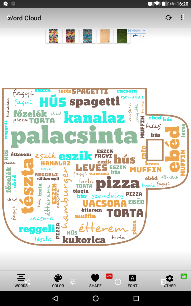 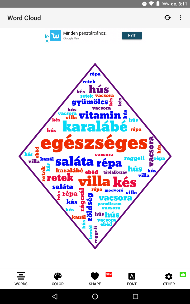 TKM-táblázat: (1. melléklet) Ezt követően kitöltik a TKM-táblázat első és második oszlopát, mellyel a gyerekek képet kapnak a projekt megvalósításához szükséges előzetes ismereteikről, valamint kérdéseikről, melyeket megfogalmaznak a témával kapcsolatban. A TKM-táblázat folyamatos nyomon követésével tudunk lehetőséget teremteni a tanulók kérdéseinek megválaszolására, esetleg segítség adásra.Mialatt a tanulók a projekten dolgoznak, és feladatokat végeznek Ellenőrző lista (8. melléklet): Az ellenőrző listák azokat a részfeladatokat tartalmazzák, melyek a munka hibátlan elvégzését segítik. A munka megkezdésekor megkapják a gyerekek az ellenőrző listát, ezen nyomon tudják követni, és jelölni tudják (a kis körök kipipálásával), elvégezték-e a részfeladatokat, hogy a legjobb legyen a munkájuk. Ez nagyban segíti az önálló tanulást. 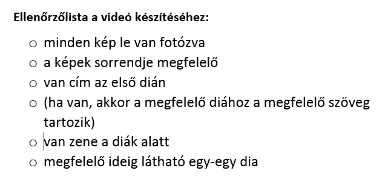 Ön- és társértékelő lapok (9. melléklet): A csoportmunka során és a projektmunka befejeztével naponta kitöltik a gyerekek az ön- és társértékelő lapot. A csoportban végzett közös munkánál fontos, hogy a csoport tagjai visszajelzést adjanak egymásnak arról, hogyan élik meg a saját munkájuk eredményét és a többiek részvételét a csoportban. Elmondhatják, mi tetszik a másik munkájában, kinek az aktivitásával elégedettek, hogyan élik meg saját helyzetüket a csoportban. (Javaslat: Részesítsük előnyben a pozitív minősítéseket! Építő kritikát meg lehet fogalmazni, de ne engedjük a bántó megjegyzéseket! Ez a típusú formatív értékelés nagyobb együttműködésre serkentheti a tagokat.)(Komaság Margit: Túl az Üveghegyen projektje alapján)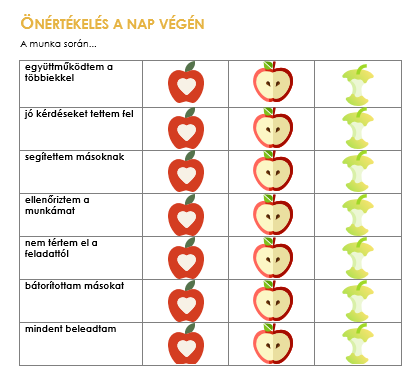 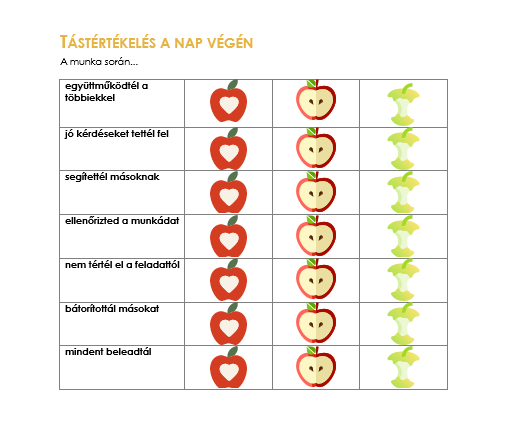 Áttekintő táblázat (8. melléklet) a plakát készítéséhez. Ez tartalmazza azokat a szempontokat, mely alapján értékeljük az elkészült plakátokat. A tanulók lehetőséget kapnak, hogy végig szem előtt tartsák azokat a szempontokat, mellyel a lehető legjobb munkát készíthetik el. A feladat végzése során átnézik a táblázatot, eldöntik, mennyire felel meg az ő munkájuk az elvárt szempontoknak. Ennek ismeretében javítani tudnak a munkájukon. (Komaság Margit: Túl az Üveghegyen projektjéből)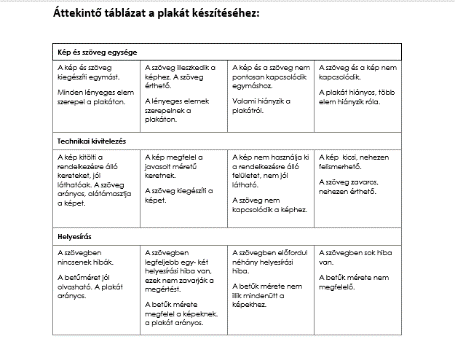 A projektmunka befejeztével:A TKM-táblázatot befejezzük, ezzel a projekt során szerzett ismereteket összefoglaljuk. A prezentációkat (videó, szakácskönyv-részlet, plakát) értékeljük a „3-2-1”-módszerrel (3 pozitívum, 2 jótanács, 1 kérdés). A csoporton belüli együttműködést és a saját munkájukat a gyerekek az ön- és társértékelő lappal minősítik.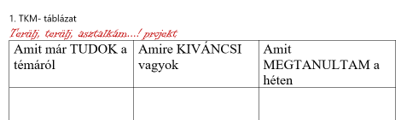 A projektmunka megkezdése előttÖtletbörze: A projekt bevezetéseként ötletbörzét tartunk. A gyerekek ötleteit, javaslatait gondolattérkép formájában is rögzíthetjük, ez segíti a téma összefüggéseinek felismerését. Képet kapnak a gyerekek arról, mit ismernek már, és mit nem. Motiváló hatású a gyerekek számára, hogy viszontlátják rajta saját gondolataikat, javaslataikat, amivel hozzájárultak a közös munkához.Szófelhő: A munka kezdetén a gyerekek csoportokban dolgozva, az étkezés/ételek témához szófelhőt készítenek a WordClouds applikáció segítségével. Ez mind a gyerekek, mind a pedagógus számára lehetőséget nyújt arra, hogy megtudjuk: milyen fogalmakkal, ismeretekkel rendelkeznek a tanulók a témában.TKM-táblázat: (1. melléklet) Ezt követően kitöltik a TKM-táblázat első és második oszlopát, mellyel a gyerekek képet kapnak a projekt megvalósításához szükséges előzetes ismereteikről, valamint kérdéseikről, melyeket megfogalmaznak a témával kapcsolatban. A TKM-táblázat folyamatos nyomon követésével tudunk lehetőséget teremteni a tanulók kérdéseinek megválaszolására, esetleg segítség adásra.Mialatt a tanulók a projekten dolgoznak, és feladatokat végeznek Ellenőrző lista (8. melléklet): Az ellenőrző listák azokat a részfeladatokat tartalmazzák, melyek a munka hibátlan elvégzését segítik. A munka megkezdésekor megkapják a gyerekek az ellenőrző listát, ezen nyomon tudják követni, és jelölni tudják (a kis körök kipipálásával), elvégezték-e a részfeladatokat, hogy a legjobb legyen a munkájuk. Ez nagyban segíti az önálló tanulást. Ön- és társértékelő lapok (9. melléklet): A csoportmunka során és a projektmunka befejeztével naponta kitöltik a gyerekek az ön- és társértékelő lapot. A csoportban végzett közös munkánál fontos, hogy a csoport tagjai visszajelzést adjanak egymásnak arról, hogyan élik meg a saját munkájuk eredményét és a többiek részvételét a csoportban. Elmondhatják, mi tetszik a másik munkájában, kinek az aktivitásával elégedettek, hogyan élik meg saját helyzetüket a csoportban. (Javaslat: Részesítsük előnyben a pozitív minősítéseket! Építő kritikát meg lehet fogalmazni, de ne engedjük a bántó megjegyzéseket! Ez a típusú formatív értékelés nagyobb együttműködésre serkentheti a tagokat.)(Komaság Margit: Túl az Üveghegyen projektje alapján)Áttekintő táblázat (8. melléklet) a plakát készítéséhez. Ez tartalmazza azokat a szempontokat, mely alapján értékeljük az elkészült plakátokat. A tanulók lehetőséget kapnak, hogy végig szem előtt tartsák azokat a szempontokat, mellyel a lehető legjobb munkát készíthetik el. A feladat végzése során átnézik a táblázatot, eldöntik, mennyire felel meg az ő munkájuk az elvárt szempontoknak. Ennek ismeretében javítani tudnak a munkájukon. (Komaság Margit: Túl az Üveghegyen projektjéből)A projektmunka befejeztével:A TKM-táblázatot befejezzük, ezzel a projekt során szerzett ismereteket összefoglaljuk. A prezentációkat (videó, szakácskönyv-részlet, plakát) értékeljük a „3-2-1”-módszerrel (3 pozitívum, 2 jótanács, 1 kérdés). A csoporton belüli együttműködést és a saját munkájukat a gyerekek az ön- és társértékelő lappal minősítik.A projektmunka megkezdése előttÖtletbörze: A projekt bevezetéseként ötletbörzét tartunk. A gyerekek ötleteit, javaslatait gondolattérkép formájában is rögzíthetjük, ez segíti a téma összefüggéseinek felismerését. Képet kapnak a gyerekek arról, mit ismernek már, és mit nem. Motiváló hatású a gyerekek számára, hogy viszontlátják rajta saját gondolataikat, javaslataikat, amivel hozzájárultak a közös munkához.Szófelhő: A munka kezdetén a gyerekek csoportokban dolgozva, az étkezés/ételek témához szófelhőt készítenek a WordClouds applikáció segítségével. Ez mind a gyerekek, mind a pedagógus számára lehetőséget nyújt arra, hogy megtudjuk: milyen fogalmakkal, ismeretekkel rendelkeznek a tanulók a témában.TKM-táblázat: (1. melléklet) Ezt követően kitöltik a TKM-táblázat első és második oszlopát, mellyel a gyerekek képet kapnak a projekt megvalósításához szükséges előzetes ismereteikről, valamint kérdéseikről, melyeket megfogalmaznak a témával kapcsolatban. A TKM-táblázat folyamatos nyomon követésével tudunk lehetőséget teremteni a tanulók kérdéseinek megválaszolására, esetleg segítség adásra.Mialatt a tanulók a projekten dolgoznak, és feladatokat végeznek Ellenőrző lista (8. melléklet): Az ellenőrző listák azokat a részfeladatokat tartalmazzák, melyek a munka hibátlan elvégzését segítik. A munka megkezdésekor megkapják a gyerekek az ellenőrző listát, ezen nyomon tudják követni, és jelölni tudják (a kis körök kipipálásával), elvégezték-e a részfeladatokat, hogy a legjobb legyen a munkájuk. Ez nagyban segíti az önálló tanulást. Ön- és társértékelő lapok (9. melléklet): A csoportmunka során és a projektmunka befejeztével naponta kitöltik a gyerekek az ön- és társértékelő lapot. A csoportban végzett közös munkánál fontos, hogy a csoport tagjai visszajelzést adjanak egymásnak arról, hogyan élik meg a saját munkájuk eredményét és a többiek részvételét a csoportban. Elmondhatják, mi tetszik a másik munkájában, kinek az aktivitásával elégedettek, hogyan élik meg saját helyzetüket a csoportban. (Javaslat: Részesítsük előnyben a pozitív minősítéseket! Építő kritikát meg lehet fogalmazni, de ne engedjük a bántó megjegyzéseket! Ez a típusú formatív értékelés nagyobb együttműködésre serkentheti a tagokat.)(Komaság Margit: Túl az Üveghegyen projektje alapján)Áttekintő táblázat (8. melléklet) a plakát készítéséhez. Ez tartalmazza azokat a szempontokat, mely alapján értékeljük az elkészült plakátokat. A tanulók lehetőséget kapnak, hogy végig szem előtt tartsák azokat a szempontokat, mellyel a lehető legjobb munkát készíthetik el. A feladat végzése során átnézik a táblázatot, eldöntik, mennyire felel meg az ő munkájuk az elvárt szempontoknak. Ennek ismeretében javítani tudnak a munkájukon. (Komaság Margit: Túl az Üveghegyen projektjéből)A projektmunka befejeztével:A TKM-táblázatot befejezzük, ezzel a projekt során szerzett ismereteket összefoglaljuk. A prezentációkat (videó, szakácskönyv-részlet, plakát) értékeljük a „3-2-1”-módszerrel (3 pozitívum, 2 jótanács, 1 kérdés). A csoporton belüli együttműködést és a saját munkájukat a gyerekek az ön- és társértékelő lappal minősítik.ProjektleírásProjektleírás0. szakasz1. A projekt megkezdése előtt személyesen vagy e-mailben felvesszük a kapcsolatot a szülőkkel, és megkérjük őket, készítsék el a tanulókkal együtt a gyerek kedvenc ételét. Az ételkészítés során a gyerekek készíthetnek fotókat, majd a végén leírják a hozzávalókat és az elkészítés menetét. Ezeket (fotók, leírások) a szülők segítségével eljuttatják az osztály közös e-mail címére, hogy online szakácskönyvet készítsünk belőlük.2. Ha van lehetőségünk, kereshetünk egy partneriskolát, amelyet érdekel ez a téma vagy ennek egy része. Ez természetesen nem kötelező, megvalósítható a projekt csak a saját osztályunkban, esetleg iskolánkban másik osztállyal közösen. (Saját projektünkhöz én a Facebookon keresztül, az egyik tanítói csoportban találtam partnert a videóchathez, velük egyeztettünk időpontot. A szülőktől engedélyt kellett kérni a videóchat megvalósításához. Az együttműködés folytatásaként elküldtük egymásnak a Bee-Bot padlórobotpályákat, amit a gyerekek örömmel próbáltak ki. Mesét is kaptunk a partneriskolától, A falánk tyúkocska c olvasmányt, és hozzá kapcsolódó tankocka feladatokat.) 3. A projekt során szükséges applikációk listáját elküldjük a szülőknek, és megkérjük őket, telepítsék fel a gyerekek tabletjére/telefonjára. (Érdemes alternatívákat is adni, mert a készülék tudásától függően nem minden applikáció telepíthető. Amennyiben egyáltalán nem tudunk egy-egy appot feltelepíteni a tanuló készülékére, a gyerekek párban is dolgozhatnak. Mindenképpen ellenőrizni kell, hogy az applikáció fizetős-e, felkínálja-e a fizetős tartalmakat a használat során, vagy folyamos reklámblokkokkal nehezíti-e majd a munkát.)A tevékenységre szánt időt nem lehet tanítási órában megadni, a kedvenc étel elkészítéséhez biztosítsunk legalább 2 hetet a családoknak. Az applikációk feltelepítéséhez is szükség lehet legalább 2 napra.1. szakaszProjektnyitás:A projekt kezdetén, a téma bevezetésekor felmérjük az előzetes ismereteket. Ehhez egyrészt ötletbörzét tartunk, másrészt szófelhőt készítünk a WordClouds applikáció segítségével. A tanulók az „Étkezés/ételek” témához szavakat gyűjtenek, és beírják azokat az applikációba. Ennek segítségével képet kapunk arról, hogy csak konkrét dolgokra gondolnak-e vagy tágabban értelmezik a témát. Az összegyűjtött szavakat a gyerekek képpé alakítják az applikáció által felkínált lehetőségekből választva. A kész szófelhőket képernyőképként lehet menteni a telefonok/tabletek memóriájába, és elküldeni a közös e-mail címre. (Amennyiben ez sikerül, kivetítve megnézhetjük a munkákat. Ha nem lehetséges, akkor a tableteket körbeadva tekintjük meg a gyerekek alkotásait.)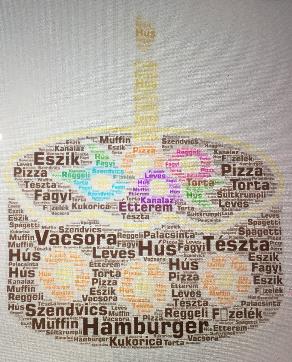 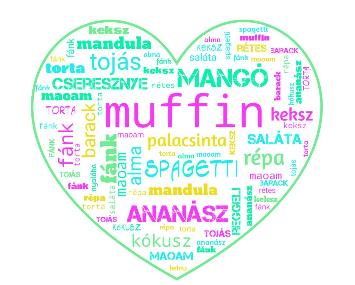 A szófelhő elkészítését követően, a projekt alapvető kérdését feltéve kitöltetjük a gyerekekkel a TKM-táblázat (1. melléklet) első, aztán második oszlopát is. A csoportok megbeszélik a táblázatba írottakat, majd egy szóvivő közzéteszi a csoport kérdéseit. A projekt során együtt dolgozó csoportokat úgy alakítjuk ki, hogy 5 db, ételekről készült fotót feldarabolunk 6-6 részre, és titokban a gyerekek székének aljára ragasztjuk még a tanítás megkezdése előtt. Így lehetőségünk van pedagógiai szempontjainknak megfelelő vegyes csoportokat kialakítani. A tevékenységre szánt idő: 1 tanítási óra2. szakaszA projekt során megvalósuló feladatok:A Mese a falánk tyúkocskáról c. szöveg feldolgozása, illusztrálása (2. melléklet). A mese fontosabb jeleneteit közösen meghatározzuk, a jelenetek felosztjuk a csoport tagjai között, az ábrázolás szempontjait megbeszéljük. Az elkészült A/5-ös méretű képeket a gyerekek lefényképezik a telefonjukkal/tabletjükkel, a készülék galériájába mentve. A VideoShow applikáció segítségével összefűzik a képeket videóvá, a gyerekek szöveggel látják el azt, esetleg megváltoztathatják az aláfestő zenét is. A kész alkotásokat továbbítják az osztály közös e-mail címére. A munka hiánytalan elvégzéséhez segítséget nyújt az Ellenőrző lista (8. melléklet), amit kiteszünk a munka elején az asztalokra.A tevékenységre szánt idő: 2 tanítási óra.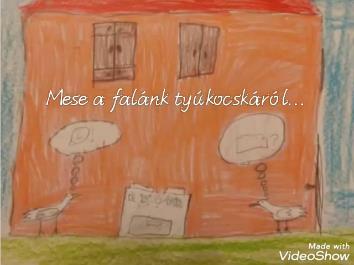 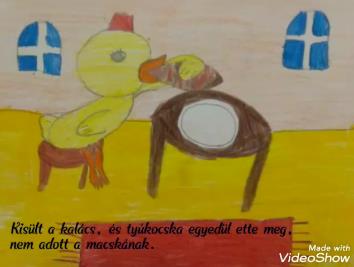 Mit eszem a héten? c. táblázat (3. melléklet) elkezdése. Ha nem az első napon kerítünk rá sort, az sem baj, a gyerekek könnyen visszaemlékeznek a korábbi napon fogyasztott ételekre. Ezt a táblázatot minden nap elővesszük, és a gyerekek beleírják, amit reggelire, tízóraira, ebédre, uzsonnára és vacsorára fogyasztottak.Az élelmiszerpiramisról tanultakat ilyenkor átismételhetjük. Beazonosítjuk, hogy melyik élelmiszerfajtát fogyasztottuk az étkezések során. Felidézzük, melyik élelmiszernek mi a szerepe a táplálkozásunkban.Összehasonlítjuk, hogyan változott meg az élelmiszerpiramis a korábbi évtizedekhez képest, hangsúlyozzuk az elegendő vízfogyasztás fontosságát.A tevékenységre szánt idő: 1 tanítási óra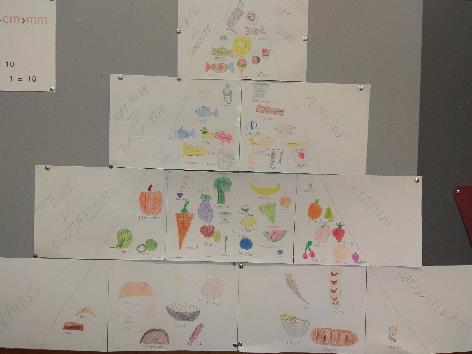 Királyi lakomák, felséges ételek c. ismeretterjesztő szöveg feldolgozása (Olvasókönyv II. kötet 78. oldal).Az olvasmány önálló elolvasása után a gyerekek interaktív feladatokat (tankockamátrix) oldanak meg.A tevékenységre szánt idő: 1 tanítási óraDifferenciálási lehetőségek: Tanulási nehézséggel küzdő gyerekek esetében csökkenthető a megoldandó feladatok száma, illetve lehetőséget biztosíthatunk a feladatok megismerése után az önálló feladatválasztásra.Tehetséges, kiemelkedő képességű gyerekek önállóan készítsenek feladatokat a Tankocka oldalán, és osszák meg az osztály mappájában!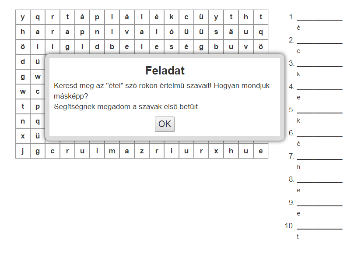 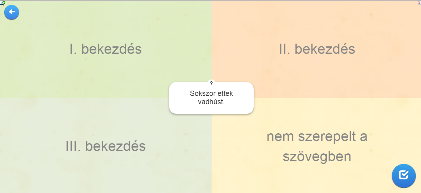 Melyik étel ízlett az osztálynak, az évfolyamnak a legjobban a múlt heti menüből?A nap folyamán megbízottak mennek az évfolyam többi osztályába az iskolai ebéd előző heti listájával, és feljegyzik, melyik osztályban melyik ételt hányan minősítették a legfinomabbnak. Ezt követően az osztályban is elvégezzük a szavazást. A kapott információkat táblázatban rögzítjük, összehasonlítjuk azokat. Grafikonon is ábrázoljuk a Simple Graph Maker applikáció segítségével először közösen, megismerkedve az applikáció használatával, majd egyénileg is lehet. A grafikonokat képernyőképként elmentjük az eszköz galériájába. A tevékenységre szánt idő: 1 tanítási óra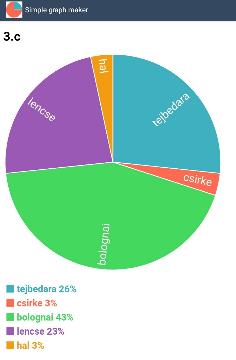 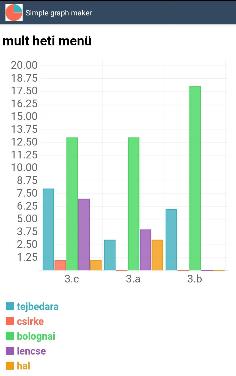 Bee-Bot (padlórobot méhecske) pálya bejárása (4. melléklet) adott szempont szerintAmennyiben nincsen az iskolában Bee-Bot padlórobot, úgy a feladatlapot kis méretben nyomtassuk vagy rajzoljuk meg, és egy üdítőital kupakját, radírt vagy bármi apró tárgyat használva jelenítsük meg a méhecskét. Ez akkor is jó, ha egyéni munkát szeretnénk megvalósítani.A pályán pizzafeltétek közül lehet választani. A gyerekek lejegyzik, milyen útvonalat kell bejárnia a méhecskének, hogy a megfelelő sorrendben kerüljenek a feltétek a pizzára.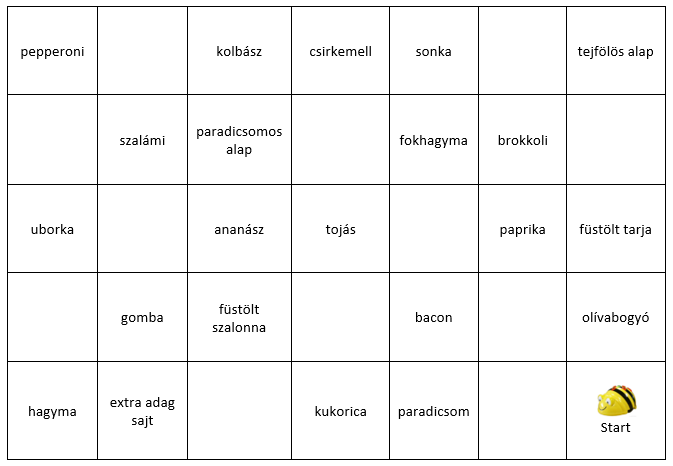 (Raukó Dániel munkája)A feltétek beárazása után mindenki kiszámolja a megfelelő írásbeli műveletek használatával, mennyit kellene fizetnie a saját pizzájáért. Ezt követően a csoport közösen kiszámolja, mennyibe kerülne a csoport együttes rendelése. Frontális munkában közösen kiszámoljuk, mennyit kell az osztálynak összesen fizetnie.Lehetőséget teremthetünk rá, hogy a gyerekek kiszámítsák, ki járt volna jobban, ki rosszabbul, ha mindenkinek egyenlő összeget kellene a végén „beadnia a közösbe”. Ehhez számológépet is használhatunk, mert a kétjegyű számmal való osztás még nem tananyag 3. osztályban.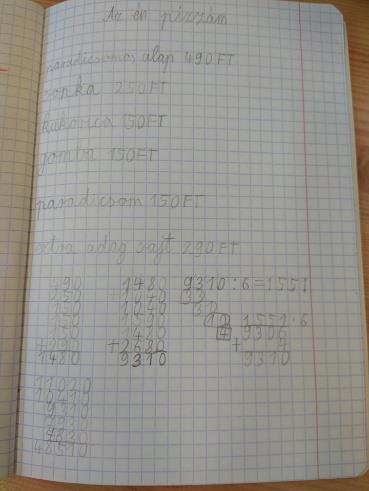 A tevékenységre szánt idő: 1 (esetleg 2) tanítási óraBee-Bot pálya bejárása, útvonalkövetés, útvonaltervezés (a pálya a palacsintasütés hozzávalóit és lépéseit tartalmazza – 5. melléklet)A Bee-Bot robotok programozása fejleszti az algoritmikus gondolkodást. A gyerekek először megfejtik a kódolt szöveget, összeírják a hozzávalókat, közben képet kapnak az étel elkészítésének lépéseiről.Ezt követően útvonalat terveznek a padlórobotnak, és beprogramozzák a lépéseket. Az útvonal hibátlan bejárása bizonyítja a helyes tervezést. Tévedés esetén újraprogramozzák a gyerekek a padlórobotot.A tevékenységre szánt idő: 1 tanítási óraDifferenciálási lehetőségek:Tanulási nehézséggel küzdő gyerekek esetében úgy határozzuk meg a feladatot, hogy a tanulónak csak egy-egy, egymást követő lépést kell megterveznie, valamint segítjük, hogy a pályát körbejárhassa.Tehetséges, kiemelkedő képességű gyerekeknek lehetőséget adhatunk arra, hogy ne manuálisan programozzák be a Bee-Bot padlórobotot, hanem elvontabb módon, tablettel irányíthassanak egy Blue-Bot méhecskét. A Blue-Bot méhecske több lépés megjegyzésére képes, és bluetoothszal irányítható az azonos nevű applikáció segítségével. Amennyiben nincs ilyen padlórobotunk, a differenciálást megoldhatjuk úgy is, hogy tiltott mezőket helyezünk el a pályán. 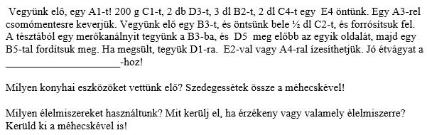 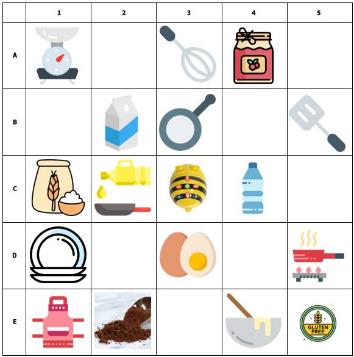 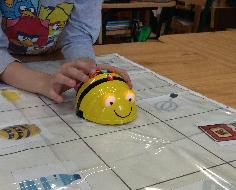 Növényi eredetű alapanyagok, fűszerek a háztartásban c. szöveg feldolgozása (6. melléklet), ellenőrző kérdések megválaszolása a RedmentábanA szöveg feldolgozása során a gyerekek jobban megismerik az alapvető fűszernövényeket, melyeket gyakran használunk. Az önálló olvasás után a gyerekek a beírják a szöveghez tartozó direktcímet a Redmenta oldalán, és megválaszolják az ellenőrző kérdéseket. Ez a felület lehetőséget biztosít, hogy azonnali visszajelzést kapjanak a feladatok megoldásáról százalékos formában, valamint javíthatnak az eredményeiken, ha újból kitöltik a feladatsort. A tevékenységre szánt idő: 1 tanítási óra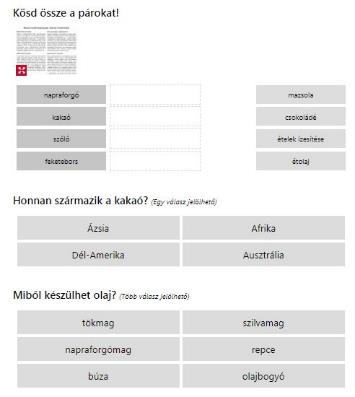 Videócset (Skype) a partneriskola osztályával a kedvenc ételekről és azok elkészítéséről. Megfelelő internetelérés esetén lehetőség nyílik arra, hogy a gyerekek az online térben, valós időben, élő szóban beszélgessenek egy távoli helyen lévő partnerrel kedvenc ételeikről és arról, hogyan készítik el azt odahaza. Felkészülés után a vállalkozó kedvűek a laptop kamerája elé ülve bemutatkoznak a másik oldalon ülő kisgyereknek, és 3-5 mondatban összefoglalva elmesélik, mi az, amit legszívesebben fogyasztanak. Érdekes helyzetet produkál, amikor egy-egy ételt más tájegységen más névvel illetnek. Ilyenkor a magyarázatra is sort kell keríteni. A beszélgetésben való részvétel kizárólag önkéntes módon történhet, nem szabad erőltetni, ha valaki nem szeretne beszélni idegenek előtt.A tevékenységre szánt idő: 1 tanítási óra„Szabadítószoba” (7. melléklet)A szabadulószobák mintájára készült feladat, ahol QR-kódok mögé rejtett feladatok segítségével lehet rájönni a megoldásra. A gyerekek életkora miatt érdemes megfordítani a helyzetet úgy, hogy nem a gyerekek vannak „bezárva” valahová, hanem egy kulcsfontosságú tárgy.A projekt során egy csomag kakaót és egy üveg lekvárt rejtünk a lelakatolt dobozba. A gyerekeknek különféle feladatokat kell megoldaniuk a Tankocka oldalán, hogy jutalomként egy-egy számhoz jussanak, melyek összeadásával megtudhatják, melyik kulcs nyitja a lakatot.Előzetesen kiragasztjuk az iskola folyosóján a feladatokat rejtő QR-kódokat, majd a magyarázatot követően a csoportok szabadon indulhatnak a felfedezőútra. Nehezíti a feladatot, hogy a többi tanteremben tanítási óra zajlik, így különösen csendben kell dolgozniuk a gyerekeknek. Ha ez még nagy kihívás számukra, akkor délután, a játékidőben is megvalósítható a feladat. A tevékenységre szánt idő: 1 tanítási óra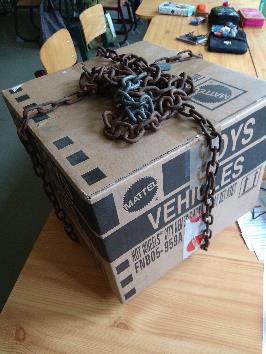 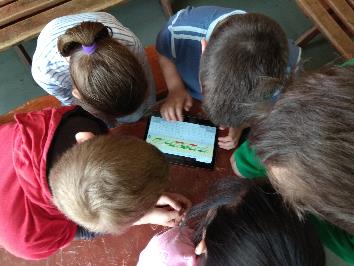 PalacsintasütésSzinte minden kisgyerek szereti a palacsintát, így ez az étel alkalmas arra, hogy együtt elkészítsük. Érdemes a tésztát felnőttnek bekevernie, hogy biztosan csomómentes legyen. Ez történhet a gyerekek jelenlétében, esetleg rögzíthetik a gyerekek saját készülékeikkel fotó vagy videó formájában.Az osztály egy része – egy-egy csoport egymást váltva – mehet a tankonyhába (ha nincs tűzhely, elektromos rezsón is megvalósítható), ahol egyesével merik bele a serpenyőbe a megfelelő tésztamennyiséget, majd, ha az első oldal megsült, megfordítják. Ha elkészült, saját tányérjukra csúsztatják, megtöltik kakaóval vagy lekvárral. Beszélhetünk a kulturált étkezési szokásokról. Jó, ha lehetőségük nyílik a gyerekeknek, hogy el is mosogassanak maguk után.A tevékenységre szánt idő: 1 tanítási óra a plakátkészítéssel együttPlakátkészítésMi meg tudtuk oldani, hogy miközben az osztály egy része palacsintát süt a pedagógiai asszisztens felügyeletével, a többiek az étkezéssel/ételekkel kapcsolatos plakátot készítsenek a Canva nevű applikáció segítségével. Természetesen a két feladat egymás után is megvalósítható. Az applikáció használata nagyon egyszerű, könnyen kezelik a gyerekek. Ehhez a feladathoz előzetesen odaadjuk a gyerekeknek az Áttekintő táblázatot, mellyel végig szem előtt tarthatják az értékelési szempontokat, és ennek megfelelően, ha szükséges, korrigálhatják a munkájukat az értékelés előtt.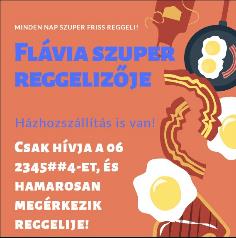 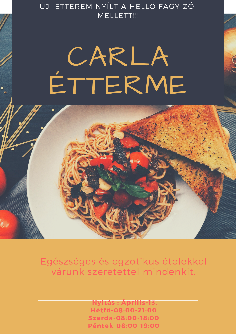 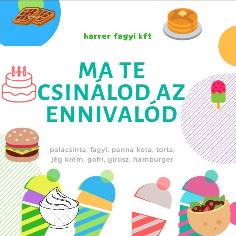 Utolsóként beszéljünk a partneriskolától kapott feladatok megoldásáról: ez nagyon jó lehetőség a kapcsolatteremtésre az online térben. A kapott feladatokat a projekt során bármikor megoldhatjuk, ha nem épül rá következő feladat. Jó, ha a tanulók visszajelzést tudnak küldeni a partneriskolai gyerekek számára. Válogathatunk a gyerekek által készített feladatokból is, amikor kihívást készítünk. 3. szakaszProjektzárásAz elkészült prezentációkat (videó, plakátok, közös szakácskönyv) bemutatjuk egymásnak (tableteken vagy interaktív táblán kivetítve) és értékeljük a „3-2-1”-módszerrel. A produktumokat megosztjuk a közös Google-képtárban.A TKM-táblázat kitöltése, befejezése.Az egész projekt során végzett munka értékelése az ön- és társértékelő lapok segítségével.A tevékenységre szánt idő: 1 tanítási óra4. szakaszKiállítás, bemutató rendezése az iskola többi osztálya, a kollégák és a szülők számára pl. tehetségnap keretében. Beszámoló írása az iskolaújság vagy a tankerületi újság számára.Amit már TUDOK a témárólAmire KIVÁNCSI vagyokAmit MEGTANULTAM a hétenhétfőkeddszerdacsütörtökpéntekreggelitízóraiebéduzsonnavacsorapepperonikolbászcsirkemellsonkatejfölös alapszalámiparadicso-mos alapfokhagy-mabrokkoliuborkaananásztojáspaprikafüstölt tarjagombafüstölt szalonnabaconolívabogyóhagymaextra adag sajtkukoricaparadi-csom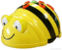 Start           Ügyesek vagytok! 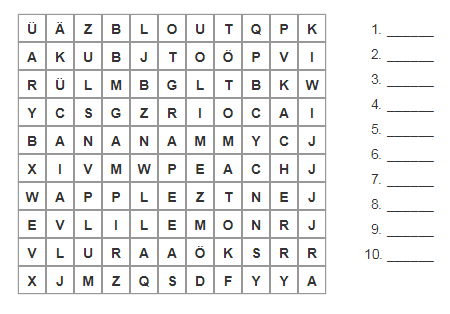 Jegyezzétek meg ezt a számot: 274!Menjetek a 2. ÁLLOMÁSHOZ, találtok ott egy újabb feladatot!A legtöbben évente csak néhányszor esznek halat.A magyarok 36,1%-a eszik havonta halat.A vizsgált országok közül a portugálok eszik a legtöbb halat.A magyarok 12,5%-a eszik hetente halat.Az átlagosnál több halat fogyasztanak a 40–49 évesek.A magyarok egyik kedvenc étele a rácponty.A magyarok fogyasztják a legtöbb halat a világon.A magyarok nem szeretik a halászlét.Remek munka!A megjegyzendő szám: 139.Menjetek, a 3. ÁLLOMÁSNÁL vár a következő feladat.Nagymama palacsintát sütött. Zoli megevett 5 kakaósat és 4 lekvárosat, Laci kettővel kevesebb kakaósat. Ő nem szereti a lekvárt. Matyi 6-tal kevesebb palacsintát evett, mint Zoli és Laci együtt. Nagymama pont ugyanannyit csomagolt be, hogy hazavigyék, mint amit a 3 fiú együtt megevett. De ő sem maradt éhen, mert ugyanannyi lekvárosat evett, mint Zoli. Egy sem maradt a tányéron. Mennyi palacsintát sütött nagymama?Nagyszerű! Jól számoltatok. Jegyezzétek meg a 471-es számot!Irány a 4. ÁLLOMÁS!Remek, megtaláltátok a helyes megoldást!A megjegyzendő szám: 67Menjetek az 5. ÁLLOMÁSHOZ!Nagyszerű! Minden megoldás helyes.A megjegyzendő szám: 49Ha még nem jártatok ott, induljatok az 1. ÁLLOMÁSHOZ!Kép és szöveg egységeKép és szöveg egységeKép és szöveg egységeKép és szöveg egységeA kép és szöveg kiegészíti egymást. Minden lényeges elem szerepel a plakáton.A szöveg illeszkedik a képhez. A szöveg érthető.A lényeges elemek szerepelnek a plakáton.A kép és a szöveg nem pontosan kapcsolódik egymáshoz.Valami hiányzik a plakátról.A szöveg és a kép nem kapcsolódik.A plakát hiányos, több elem hiányzik róla.Technikai kivitelezésTechnikai kivitelezésTechnikai kivitelezésTechnikai kivitelezésA kép kitölti a rendelkezésre álló kereteket, jól látható. A szöveg arányos, alátámasztja a képet.A kép megfelel a javasolt méretű keretnek.A szöveg kiegészíti a képet.A kép nem használja ki a rendelkezésre álló felületet, nem jól látható.A szöveg nem kapcsolódik a képhez.A kép kicsi, nehezen felismerhető.A szöveg zavaros, nehezen érthető.HelyesírásHelyesírásHelyesírásHelyesírásA szövegben nincsenek hibák.A betűméret jól olvasható. A plakát arányos.A szövegben legfeljebb egy- két helyesírási hiba van, ezek nem zavarják a megértést.A betűk mérete megfelel a képeknek. A plakát arányos.A szövegben előfordul néhány helyesírási hiba.A betűk mérete nem illik mindenütt a képekhez.A szövegben sok hiba van.A betűk mérete nem megfelelő.együttműködtem a többiekkeljó kérdéseket tettem felsegítettem másoknakellenőriztem a munkámatnem tértem el a feladattólbátorítottam másokatmindent beleadtamegyüttműködtél a többiekkeljó kérdéseket tettél felsegítettél másoknakellenőrizted a munkádatnem tértél el a feladattólbátorítottál másokatmindent beleadtál